Mietvertrag für Ferienimmobilien …….Die Unterzeichner erklären, dass sie die folgende Vereinbarung bezüglich der Ferienimmobilie Costa de Antigua – Caleta de Fuste in der Calle Berlina, Nummer .. - … , abgeschlossen habenAusschließlich für Selbstversorger-Urlaubszwecke vorgesehen, zur Belegung mit maximal … Erwachsenen und … Kindern.Name des Vermieters:Name: FJHG Hikspoors und GL ten HoopenAdresse: de Teuge 35Postleitzahl und Ort: 7205 GB ZutphenMobiltelefon: +31 14153517E-Mail-Adresse: frans.en.greta@gmail.comSchlüsseladresse: ………………… jemand, der am Eingang des Komplexes auf Sie wartet. Den Schlüssel erhalten Sie dortZahlungsbedingungen:Ausstehende Rechnung spätestens 7 Tage vor Anreise,……………………/……………/202.. (T/M/J)Bitte zahlen Sie per Überweisung auf unser Bankkonto:Kontonummer: BIC ABNANL. IBAN : NL66ABNA0593800877 bei der ABN-AMRO Bank mit Sitz in Zutphen, im Namen von GL ten HoopenFür diesen Vertrag gelten die Allgemeinen Geschäftsbedingungen im Formular „Mietbedingungen“.Bitte senden Sie eine unterzeichnete Kopie (1) dieses Mietvertrags per E-Mail zusammen mit einer Kopie von (2) des Formulars „Mietbedingungen“ an die folgende Adresse: FJHG Hikspoors und GL ten Hoopen,E-Mail: frans.en.greta@gmail.comUnterschrift des Vermieters,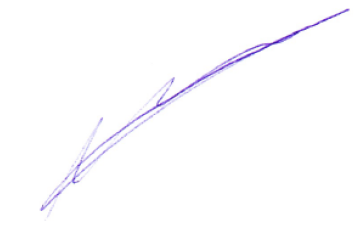 Datum:……/……/202…. (T/M/J)Unterschrift des Mieters,.........................Datum:……/……/202…. (T/M/J)Der Mieter erklärt, Folgendes zur Kenntnis genommen zu haben:Rechtliche Verpflichtungen von FJHG Hikspoors und GL ten Hoopen(Formular Mietbedingungen)Artikel 1FJHG Hikspoors und GL ten Hoopen haften nicht für Störungen, Veränderungen oder Behinderungen des Aufenthalts des Mieters, wenn diese auf unvorhergesehene oder unvermeidliche Umstände zurückzuführen sind, die außerhalb seiner Kontrolle liegen.FJHG Hikspoors und GL ten Hoopen können nicht für Unannehmlichkeiten haftbar gemacht werden, die durch Dritte, wie den Rat oder die lokale Regierung usw., verursacht werden. FJHG Hikspoors und GL ten Hoopen können auch nicht für Unterbrechungen der Gas-, Strom- oder Wasserversorgung in verantwortlich gemacht werden Fälle von zu wenig Sonnenschein oder zu wenig Niederschlag. FJHG Hikspoors und GL ten Hoopen übernehmen keine Verantwortung für den Verlust oder Diebstahl oder die Beschädigung von Gepäck, persönlichen Gegenständen oder Fahrzeugen oder für Kosten im Zusammenhang mit einer verspäteten Ankunft am Ferienobjekt oder Apartment aufgrund von Verzögerungen.Artikel 2. Reservierung und Tarif.Eine Reservierung ist mit der Unterzeichnung des Mietvertrages gültig. Mit der Zahlung dieses Betrages setzt der Mieter voraus, dass er die unten aufgeführten Allgemeinen Geschäftsbedingungen und die vollständige Beschreibung des zu vermietenden Ferienobjekts zur Kenntnis genommen und akzeptiert hat.Die von FJHG Hikspoors und GL ten Hoopen verwendeten Tarife werden in EURO berechnet und beziehen sich auf ein Objekt pro Woche oder einen anderen Zeitraum, wie auf der Rechnung angegeben. Die Mehrwertsteuer fällt hier nicht an. Kosten für Mahlzeiten, Getränke etc. sind nicht im Tarif enthalten. Zusätzliche Kosten wie Endreinigung, Nutzungskosten usw. werden zusammen mit der Objektbeschreibung aufgeführt und sind nicht im Preis enthalten, sofern nicht anders angegeben.Artikel 3. Zahlung der Mietsumme.Der Rechnungsbetrag muss spätestens 5 Wochen vor Mietbeginn bei FJHG Hikspoors und GL ten Hoopen eingegangen sein. Sollte der Restbetrag zu diesem Datum noch offen sein, erhält der Mieter ein Schreiben mit der Aufforderung, den Restbetrag innerhalb von 5 Werktagen zu begleichen. Erfolgt innerhalb dieser Zeit kein Zahlungseingang, bedeutet dies eine Stornierung der Miete der Immobilie durch den Mieter und es gelten die in Artikel 4 beschriebenen Stornierungsbedingungen.FJHG Hikspoors und GL ten Hoopen sind gleichzeitig berechtigt, das Ferienobjekt einer anderen Partei zur Vermietung anzubieten. Erfolgt die Reservierung weniger als 2 Wochen vor Mietbeginn, ist der volle Mietpreis sofort fällig.Nach Eingang der Restzahlung werden die Reiseunterlagen dem Mieter umgehend zugesandt. Dazu gehören alle notwendigen Informationen, einschließlich Wegbeschreibung, Adresse und Name der Person, die bei der Ankunft zur Verfügung steht, sowie der „Gutschein“, der den Zutritt zur Unterkunft ermöglicht und der bei der Ankunft der Person übergeben werden muss, die sich um die Unterkunft kümmert Gästeempfang.4. Stornierung durch den Mieter.Jede Stornierung muss schriftlich erfolgen und per Post oder E-Mail an Hikspoors und GL ten Hoopen gesendet werden. FJHG Hikspoors und GL ten Hoopen erheben keine zusätzlichen Kosten.5. Stornierung durch FJHG Hikspoors und GL ten Hoopen.Für den Fall, dass FJHG Hikspoors und GL ten Hoopen den Mietvertrag aufgrund unvorhergesehener Umstände kündigen müssen, wird der Mieter unverzüglich benachrichtigt und die geleistete Anzahlung wird zurückerstattet. .6. Beschwerden und Streitigkeiten.Reklamationen werden nicht berücksichtigt, es sei denn, sie werden innerhalb von 48 Stunden nach Ankunft am Mietobjekt per Telefonanruf mitgeteilt und anschließend per Einschreiben beantwortet. Gleiches gilt für schwerwiegende Probleme, die während des Aufenthalts im Mietobjekt auftreten.Falls der Mieter die Annahme der Immobilie verweigert, weil er der Meinung ist, dass der Zustand der Immobilie nicht dem entspricht, was er vernünftigerweise erwarten kann, muss er sich unverzüglich an FJHG Hikspoors und GL ten Hoopen wenden. Kann keine Einigung erzielt werden, muss er die Beschwerde von einem Sachverständigen, einem Gerichtsvollzieher oder einem Notar prüfen lassen, um eine objektive Stellungnahme zu erhalten.Der aktuelle Vertrag ist nach niederländischem Recht erstellt und auszulegen. Alle sich aus diesem Vertrag ergebenden Streitigkeiten fallen in die ausschließliche Zuständigkeit des niederländischen Bagatellgerichts.7. Beschreibung.Alle Informationsbroschüren oder Informationen auf der Internetseite von FJHG Hikspoors und GL ten Hoopen in Bezug auf das Mietobjekt, seine Aufteilung, Einrichtung oder anwendbaren Dienstleistungen wurden nach Treu und Glauben, auf der Grundlage von Tatsachen durch den Eigentümer oder wie bei einer Inspektion vor Ort festgestellt, zur Verfügung gestellt FJHG Hikspoors und GL ten Hoopen oder autorisierte Personen vor Ort.Sollte sich dies in der Zeit zwischen der Vertragsunterzeichnung und dem Beginn der Mietzeit ändern, werden FJHG Hikspoors und GL ten Hoopen den Mieter benachrichtigen, FJHG Hikspoors und GL ten Hoopen können jedoch nicht dafür verantwortlich gemacht werden.Sollten trotz allem Angaben über das Mietobjekt, dessen Aufteilung, Einrichtung, maximale Personenzahl oder relevante Dienstleistungen nicht korrekt sein, muss der Mieter FJHG Hikspoors und GL ten Hoopen unverzüglich informieren, damit die Angelegenheit geklärt werden kann.Alle Informationen zu Tourismus und Sportaktivitäten wurden von Dritten bereitgestellt und unterliegen nicht der Verantwortung von FJHG Hikspoors und GL ten Hoopen.8. An- und Abreise.Die Anreise zum Ferienobjekt erfolgt in der Regel zwischen 14.00 und 19.00 Uhr, sofern im Vorfeld nichts anderes vereinbart wurde. Wir empfehlen Ihnen, sich am Abend vor der Anreise telefonisch an die für den Gästeempfang zuständige Person zu wenden, um einen genauen Zeitpunkt und Ort zu vereinbaren, und diese Person erneut zu kontaktieren, falls die Vereinbarung geändert werden musswegen unvorhergesehener Umstände. Wenn dieses Verfahren nicht befolgt wird, können FJHG Hikspoors und GL ten Hoopen nicht haftbar gemacht werden, wenn der Mieter bei seiner Ankunft keinen Zugang zur Unterkunft erhält. Das Mietobjekt muss am Abreisetag bis spätestens 10:00 Uhr geräumt sein.9. Maximale PersonenzahlIm Mietobjekt können maximal 2 Personen untergebracht werden, es sei denn, dies wurde im Voraus mit FJHG Hikspoors und GL ten Hoopen vereinbart.Im Falle einer Überschreitung der maximalen Personenzahl kann die Person, die bei der Ankunft den Zutritt zur Unterkunft übernimmt, diesen zusätzlichen Personen den Zutritt verweigern.Für den Fall, dass zu einem späteren Zeitpunkt oder zu einem späteren Zeitpunkt ohne Wissen der Empfangsperson weiteren Personen der Zutritt zum Ferienobjekt gestattet wird, wird ab sofort ein Zuschlag von 25 % des Mietpreises pro zusätzlicher Person erhoben, der ggf. ggf. von der Sicherheit abgezogen werden.10. Haustiere.Haustiere sind in diesem Ferienobjekt nicht gestattet, sofern nicht anders vereinbart.11. Sicherheit.Die Kaution in Höhe von 150 Euro wird vereinbarungsgemäß innerhalb von 2 Wochen nach Abreise aus dem Mietobjekt, gegebenenfalls unter Abzug etwaiger Kosten im Zusammenhang mit nachträglich festgestellten Schäden am Mietobjekt, zurückerstattet/erstattet.12. Zusätzliche Kosten.Die Kurtaxe oder Tourismusabgabe liegt in der Verantwortung des Vermieters und ist im Mietpreis enthalten.13. Reinigung.Die Unterkunft sollte bei der Ankunft sauber und ordentlich sein. Ist dies nicht der Fall, ist die für den Empfang verantwortliche Person unverzüglich zu benachrichtigen, damit diese Abhilfe schaffen kann. Darüber hinaus muss der Mieter FJHG Hikspoors und GL ten Hoopen innerhalb von 24 Stunden darüber informieren.Bei der Abreise muss der Mieter die Wohnung sauber und ordentlich hinterlassen, wobei besonders auf die Sanitäranlagen, die Küche, die Fenster und den Boden zu achten ist.Ungeachtet dessen behält sich der Eigentümer das Recht vor, einen zusätzlichen Betrag von der Kaution abzuziehen, falls die Reinigung nicht ordnungsgemäß durchgeführt wurde.Die Inventarliste : In der WohnungName des Mieters:……………………………Reisepass-/Personalausweisnummer :……………………………Name/Namen der Reisebegleitung:………………………………………Reisepass-/Personalausweisnummer :……………………………Anschrift des Mieters: Straße/Nr.:Postleitzahl Ort:Telefon:Mobiltelefon:E-Mail-Adresse:Mietdauer Mietbeginndatum (T/M/J):………/………/20…..Enddatum der Miete (T/M/J):………/………/20…..Anzahl Erwachsene / Kinder:………/……Mietbetrag: Alle Beträge sind in EURO. Mietbetrag … Personen:    0,00 (A)Reinigungskosten:  85,50(B)Optionen:    0,00(C)Kaution:150,00(D)Bezahlbarer Betrag:0,00 €(A+B+C+D)